DNA HAS DIRECTION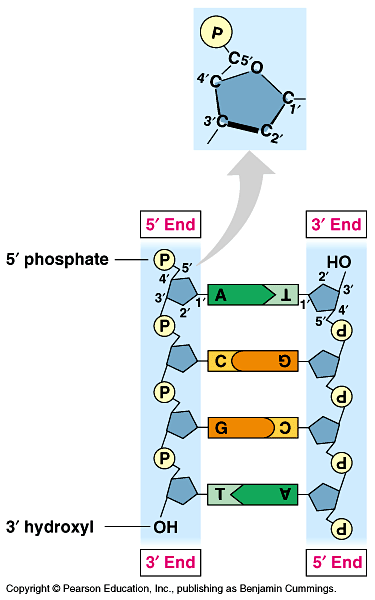 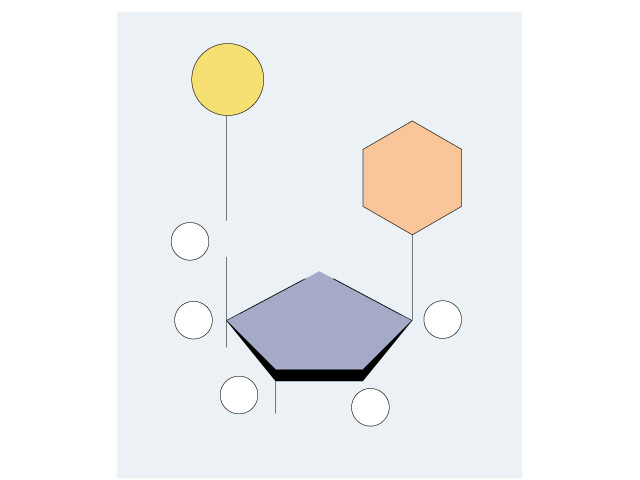 BONDING IN DNA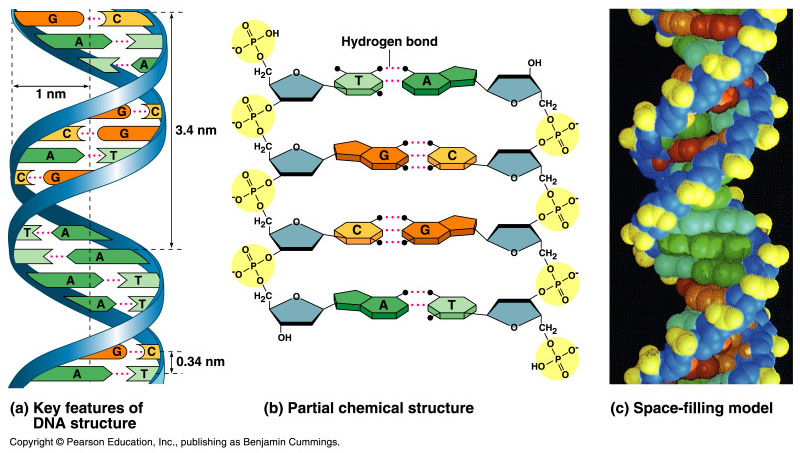 DNA REPLICATION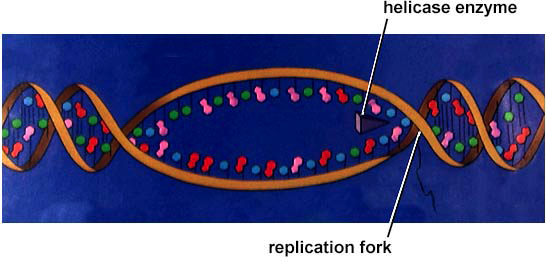 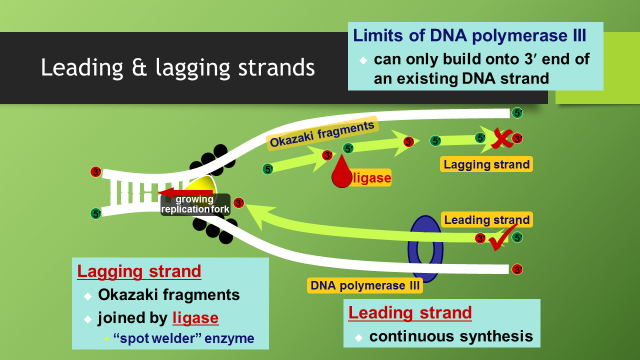 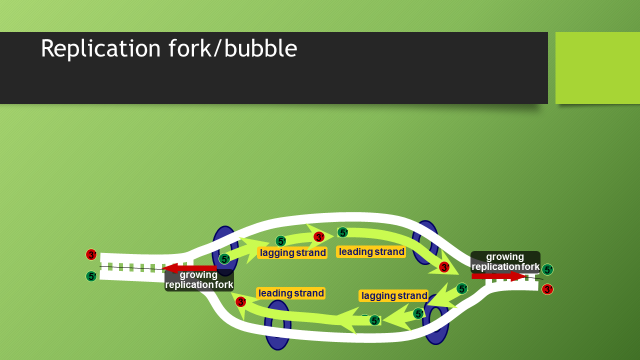 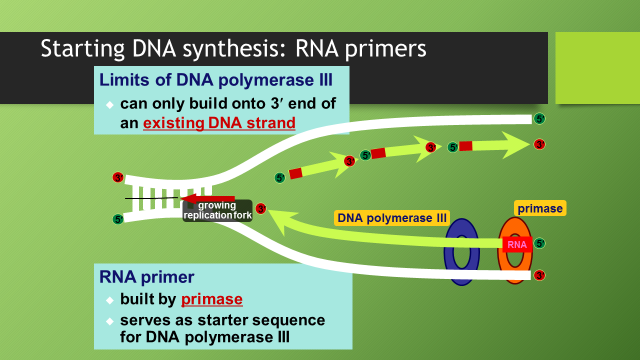 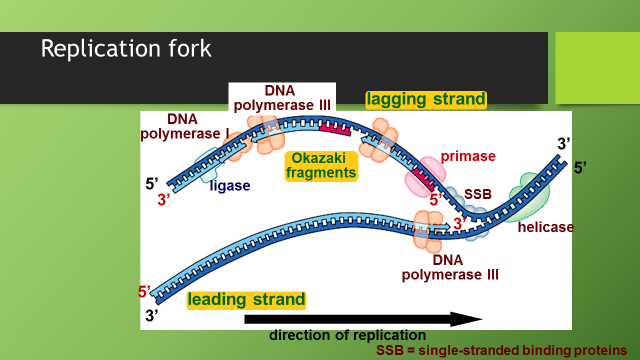 